Zespół Szkół w Kamienicy Królewskiejul. Szkolna 1983 – 342 Kamienica Królewskatel. / fax 058/ 6819 202                                    www.zskamienicakrolewska.pl                       poczta: zskamienicakrolewska@ wp.plREGULAMIN REKRUTACJI DO ODDZIAŁU PRZEDSZKOLNEGOW ZESPOLE SZKÓŁ W KAMIENICY KRÓLEWSKIEJ(DLA DZIECI 4 i 5 LETNICH)Kamienica Królewska 2016r.Podstawa prawna: USTAWA z dnia 7 września 1991 r. o systemie oświaty ( Dz. U. z 2015r. poz. 2156 oraz Dz. U. z 2016r. poz.  35 i 64)Rozporządzenie MENiS z dnia 21 maja 2001r. w sprawie ramowych statutów publicznego przedszkola oraz publicznych szkół (Dz. U. z 2001r. Nr 61, poz. 624 z późn. zm. ),Ustawa z dnia 29 sierpnia 1997 r. o ochronie danych osobowych (Dz.U. z 2014 poz. 1182 ze zm.),   Statut szkoły.§ 1Postanowienia ogólneRegulamin określa zasady, tryb i kryteria rekrutacji dzieci do oddziału przedszkolnego, a także zasady powoływania oraz tryb pracy komisji rekrutacyjnej.W postępowaniu rekrutacyjnym na rok szkolny 2016/2017 do oddziału przedszkolnego, dyrektor w uzgodnieniu z Wójtem Gminy Sierakowice określa:terminy postępowania rekrutacyjnego (podstawowego i uzupełniającego),terminy składania dokumentów w postępowaniu rekrutacyjnym Dyrektor stosuje w rekrutacji kryteria drugiego etapu postępowania rekrutacyjnego ustalone przez Radę Gminy Sierakowice. Spełnienie przez dziecko kryteriów o których mowa w ust. 3, jest potwierdzane oświadczeniami rodzica złożonym we Wniosku o przyjęcie do oddziału przedszkolnego.§ 2Ilekroć w Regulaminie jest mowa o:Wójcie Gminy – oznacza to Wójta Gminy Sierakowice,Dyrektorze - oznacza to Dyrektora Zespołu Szkół w Kamienicy Królewskiejszkole- oznacza to Zespół Szkół w Kamienicy Królewskiejregulaminie - oznacza to „Regulamin rekrutacji do oddziału przedszkolnego Zespołu Szkół w Kamienicy Królewskiej  na rok szkolny 2016/2017 ”postępowaniu rekrutacyjnym - oznacza to proces naboru dzieci do oddziału przedszkolnego 
w rekrutacji podstawowej lub uzupełniającej wg kryteriów ustalonych w regulaminie, rodzicu – oznacza to również prawnych opiekunów dziecka, wielodzietności rodziny – oznacza to rodzinę wychowującą troje i więcej dzieci,samotnym wychowywaniu dziecka – oznacza to wychowywanie dziecka przez pannę, kawalera, wdowę, wdowca, osobę pozostającą w separacji orzeczonej prawomocnym wyrokiem sądu, osobę rozwiedzioną, chyba że osoba taka wychowuje wspólnie co najmniej jedno dziecko z jego rodzicem.§ 3Postępowanie rekrutacyjne do ODDZIAŁU PRZEDSZKOLNEGO Rekrutacja dzieci do oddziału przedszkolnego obejmuje następujące etapy: poinformowanie rodziców dzieci uczęszczających do oddziału przedszkolnego  o możliwości złożenia deklaracji kontynuowania wychowania przedszkolnego w oddziale przedszkolnym,ogłoszenie o rekrutacji dzieci do oddziału przedszkolnego:na tablicy ogłoszeń w szkole, na stronie internetowej szkoły, składanie i rejestracja ,,Wniosków o przyjęcie do oddziału przedszkolnego” na rok szkolny 2016/2017,ustalenie składu, terminu i miejsca posiedzenia komisji rekrutacyjnej,podanie do publicznej wiadomości poprzez wywieszenie na tablicy ogłoszeń listy przyjętych 
i nieprzyjętych dzieci do oddziału przedszkolnego na rok szkolny 2016/2017,rozpatrywanie odwołań rodziców od decyzji komisji rekrutacyjnej,podpisanie umowy w sprawie korzystania z usługiOgłoszenie, o którym mowa w ust. 1 pkt 3 zawiera harmonogram i terminarz naboru dzieci do oddziału przedszkolnego na rok szkolny 2016/2017.Regulamin podlega publikacji na tablicy ogłoszeń w szkole i stronie internetowej szkoły. Informacja
 o miejscach publikacji regulaminu zawarta jest w ogłoszeniu rekrutacji.  § 4Zasady postępowania rekrutacyjnego Do oddziału przedszkolnego na rok szkolny 2016/2017 przyjmowane są dzieci w wieku od 4 do 5 lat.W przypadku dzieci posiadających orzeczenie o potrzebie kształcenia specjalnego, wychowaniem przedszkolnym może być objęte dziecko w wieku powyżej 6 lat, nie dłużej jednak niż do końca roku szkolnego w roku kalendarzowym, w którym dziecko kończy 8 lat.Dzieci do oddziału przedszkolnego przyjmowane są do oddziałów złożonych z dzieci wg zbliżonego wieku odpowiednio do liczby wolnych miejsc w oddziale.Liczebność oddziału wynosi 25 dzieci.W procesie rekrutacji do oddziału dzieci 5-letnich w pierwszej kolejności będą przyjmowane dzieci 5-letnie, a następnie 4-letnie. W pierwszej kolejności przyjmowane są dzieci z obwodu szkoły.W rekrutacji dzieci do oddziału wychowania przedszkolnego przeprowadza się rekrutację podstawową i rekrutację uzupełniającą.Rekrutacja uzupełniająca jest przeprowadzana tylko w przypadku, gdy w wyniku rekrutacji podstawowej w oddziale przedszkolnym zostaną wolne miejsca.W rekrutacji uzupełniającej stosuje się odpowiednio zasady, kryteria i tryb określony dla rekrutacji podstawowej. Miejsce w oddziale przedszkolnym, które zostanie zwolnione przez dziecko wcześniej przyjęte w wyniku rekrutacji podstawowej lub uzupełniającej może być przyznane dziecku z gminy Sierakowice, a w przypadku braku kandydata, dziecku zamieszkującemu w innej gminie.
§ 5Rodzice dzieci uczęszczających do oddziału przedszkolnego przed rozpoczęciem procesu rekrutacji składają deklarację o kontynuowaniu  wychowania przedszkolnego w oddziale przedszkolnym  (Załącznik nr 1)Rodzice dzieci, które wcześniej nie uczęszczały do oddziału przedszkolnego składają „Wniosek 
o przyjęcie do oddziału wychowania  przedszkolnego” wg wzoru stanowiącego (Załącznik nr  2). Złożenie podpisanego przez rodzica wniosku o przyjęcie jest równoznaczne z potwierdzeniem zgody na proponowane warunki i zobowiązaniem się do ich przestrzegania. Rodzice dzieci, które w wyniku rekrutacji uzyskały miejsce w oddziale przedszkolnym na rok szkolny 2016/2017 składają oświadczenie (Załącznik nr 4) oraz  (Załącznik 5 – oświadczenie potwierdzające wolę zapisu dziecka do oddziału przedszkolnego).W przypadku braku złożenia lub złożenia deklaracji, o której mowa w ust. 1 po  terminie,  nie podpisanie umowy, o której mowa w ust. 3 oraz nie dostarczenie w terminie oświadczenia woli, o którym mowa w ust. 4 (Załącznik 5) jest równoznaczne z rezygnacją z miejsca w oddziale wychowania przedszkolnego. Rodzice dzieci, które w wyniku rekrutacji uzyskały miejsce w oddziale przedszkolnym na rok szkolny 2016/2017 podpisują umowę w sprawie korzystania z usługi (Załącznik nr 3). Szkołę w umowie w sprawie korzystania z usługi reprezentuje dyrektor. § 6Ochrona danych osobowychDane osobowe dzieci zgromadzone w celach postępowania rekrutacyjnego oraz dokumentacja postępowania rekrutacyjnego są przechowywane i przetwarzane zgodnie z obowiązującymi w szkole 
w tym zakresie przepisami. Dane dzieci nieprzyjętych zgromadzone w celach postępowania rekrutacyjnego są przechowywane 
w szkole przez okres roku, chyba, że na rozstrzygnięcie dyrektora szkoły została wniesiona skarga do sądu administracyjnego i postępowanie nie zostało zakończone prawomocnym wyrokiem.§ 7 Liczba oddziałów Przedszkolnych w SzkoleLiczba oddziałów przedszkolnych w szkole określona jest corocznie w „Arkuszu organizacyjnym szkoły”.Odziały przedszkolne sprawują opiekę tyko w okresach pracy szkoły.§ 8Harmonogram i terminy rekrutacjiHarmonogram i terminy rekrutacji do oddziału przedszkolnego na rok szkolny 2016/2017 przedstawiają się następująco: § 9Kryteria przyjęć dzieci do Oddziału przedszkolNegoDo oddziału przedszkolnego przyjmuje się dzieci zamieszkałe na terenie Gminy Sierakowice.W przypadku większej liczby dzieci spełniających warunek, o którym mowa w ust. 1 niż liczba wolnych miejsc w oddziale przedszkolnym, na pierwszym etapie postępowania rekrutacyjnego brane są pod uwagę łącznie następujące kryteria:wielodzietność rodziny dziecka,niepełnosprawność dziecka,niepełnosprawność jednego z rodziców dziecka,niepełnosprawność obojga rodziców dziecka,niepełnosprawność rodzeństwa dziecka,samotne wychowywanie dziecka w rodzinie,objęcie dziecka pieczą zastępcząW przypadku równorzędnych wyników uzyskanych na pierwszym etapie postępowania  rekrutacyjnego lub jeżeli po zakończeniu tego etapu szkoła nadal będzie dysponowało wolnymi miejscami, na drugim etapie postępowania rekrutacyjnego brane są pod uwagę dodatkowe kryteria, które determinują przyjęcie dziecka do oddziału. W przypadku, gdy liczba dzieci spełniających kryteria na pierwszym etapie postępowania rekrutacyjnego jest większa niż liczba miejsc w oddziale przedszkolnym, w dalszym procesie weryfikacji przyjmuje się kryteria wyznaczone dla drugiego etapu postępowania rekrutacyjnego. W przypadku równorzędnych wyników uzyskanych na drugim etapie postępowania  rekrutacyjnego komisja rekrutacyjna będzie brała pod uwagę kolejność składania wniosków.Kryteria, o których mowa w ust. 2 mają jednakową wartość i wymagają udokumentowania odpowiednio poprzez:złożenie pod rygorem odpowiedzialności karnej oświadczenia o wielodzietności rodziny dziecka (oświadczenie znajduje się we Wniosku o przyjęcie do oddziału przedszkolnego),przedstawienia orzeczenia o potrzebie kształcenia specjalnego wydane ze względu na niepełnosprawność, orzeczenia o niepełnosprawności lub o stopniu niepełnosprawności lub orzeczenia równoważne w rozumieniu przepisów ustawy z dnia 27 sierpnia 1997 r. o rehabilitacji zawodowej i społecznej oraz zatrudnianiu osób niepełnosprawnych (Dz. U. z 2011 r. Nr 127, poz. 721, z późn. zm.) - poświadczone przez rodzica lub oryginał lub notarialnie poświadczona kopia, wypis,prawomocny wyrok sądu rodzinnego orzekający rozwód lub separację lub akt zgonu oraz oświadczenie o samotnym wychowywaniu dziecka oraz niewychowywaniu żadnego dziecka wspólnie z jego rodzicem - poświadczone przez rodzica lub oryginał lub notarialnie poświadcz. kopia, wypis,dokument poświadczający objęcie dziecka pieczą zastępczą zgodnie z ustawą z dnia 9 czerwca 2011 r. o wspieraniu rodziny i systemie pieczy zastępczej (Dz. U. z 2013 r. poz. 135, z późn. zm.) - poświadczone przez rodzica lub oryginał lub notarialnie poświadcz. kopia, wypis, Dzieci spoza terenu gminy Sierakowice mogą być przyjmowane do oddziału przedszkolnego tylko jeżeli są wolne miejsca po przeprowadzonych rekrutacjach. W przypadku braku udokumentowania kryteriów, o których mowa w ust. 3 nie będą nadawane odpowiednio punkty.§ 10Powołanie i tryb pracy Komisji Rekrutacyjnej Komisję rekrutacyjną powołuje dyrektor szkoły i wyznacza jej przewodniczącego.W skład komisji rekrutacyjnej wchodzi: przewodniczący i trzech przedstawicieli (Rada Pedagogiczna).Posiedzenie komisji rekrutacyjnej odbywa się na terenie szkoły w terminie ustalonym w harmonogramie rekrutacji, o którym mowa w § 8.Komisja rekrutacyjna ustala prawidłowość złożonych wniosków i innych dokumentów pod względem formalnym.W pierwszym etapie komisja rekrutacyjna dokonuje wstępnej analizy złożonych wniosków  o przyjęcie do oddziału przedszkolnego w celu zapewnienia miejsc w oddziale dla dzieci spełniających kryteria określone w § 9 ust. 1 i ust. 2.W drugim etapie komisja rekrutacyjna podejmuje decyzję o zakwalifikowaniu dzieci do oddziału 
w ramach posiadanych miejsc spełniających dodatkowe kryteria określone w § 9 ust. 3. Przewodniczący komisji rekrutacyjnej może żądać dokumentów potwierdzających okoliczności zawarte w oświadczeniach, o których w § 9 ust. 6 w terminie wyznaczonym przez przewodniczącego, lub może zwrócić się do Wójta Gminy Sierakowice o potwierdzenie informacji, które znajdują się w urzędzie gminy.Dyrektor szkoły zobowiązany jest udostępnić komisji rekrutacyjnej wszelkie informacje niezbędne do prawidłowego przeprowadzenia procesu rekrutacji.Komisja rekrutacyjna w przypadku żądania dokumentów potwierdzających okoliczności zawarte w oświadczeniu, o których mowa w ust. 7, nie rozstrzyga ostatecznie o przyjęciu lub nie przyjęciu dziecka do oddziału przedszkolnego przed dostarczeniem i zweryfikowaniem dokumentacji potwierdzającej.W przypadku konieczności weryfikacji dokumentacji potwierdzającej dyrektor szkoły ustala kolejny termin posiedzenia komisji rekrutacyjnej.      W przypadku zaistnienia sytuacji spornej lub wątpliwej komisja rekrutacyjna na posiedzeniu ma prawo podjęcia decyzji w drodze głosowania. Poszczególni członkowie komisji rekrutacyjnej dysponują jednym głosem. W przypadku, gdy głosowanie nie przyniesie rozstrzygnięcia – decydujący głos należy do przewodniczącego komisji rekrutacyjnej.Z każdego posiedzenia komisji rekrutacyjnej sporządza się protokół postępowania rekrutacyjnego. Wyniki postępowania rekrutacyjnego podaje się do publicznej wiadomości w formie listy dzieci zakwalifikowanych i dzieci niezakwalifikowanych, zawierającej imiona i nazwiska dzieci oraz informację o zakwalifikowaniu albo niezakwalifikowaniu dziecka do oddziału przedszkolnego.Komisja rekrutacyjna podaje do publicznej wiadomości listę dzieci przyjętych i dzieci nieprzyjętych do danego oddziału przedszkolnego. Lista zawiera imiona i nazwiska dzieci przyjętych  i dzieci nieprzyjętych lub informację o liczbie wolnych miejsc.Listy, o których mowa w ust. 13 i 14, podaje się do publicznej wiadomości poprzez umieszczenie na tablicy ogłoszeń i stronie internetowej szkoły. Dzień podania do publicznej wiadomości listy, o której mowa w ust. 15, jest określany w formie adnotacji umieszczonej na tej liście, opatrzonej podpisem przewodniczącego komisji rekrutacyjnej.§ 11Zadania przewodniczącego i członków komisji rekrutacyjnej oraz dyrektora przedszkola w procesie rekrutacjiDo zadań przewodniczącego komisji rekrutacyjnej należy w szczególności: przyjęcie od dyrektora szkoły rejestru złożonych wniosków wraz z wnioskami i  załącznikami,zorganizowanie posiedzenia komisji rekrutacyjnej i kierowanie jej pracami zgodnie z przepisami prawa i postanowieniami niniejszego regulaminu,kierowanie pracą komisji rekrutacyjnej w czasie każdego posiedzenia z uwzględnieniem następujących czynności:wyznaczenie protokolanta,zapoznanie i podpisanie przez członków komisji rekrutacyjnej zobowiązań  zgodnie                       z ustawą o ochronie danych osobowych,zapoznanie członków komisji rekrutacyjnej z wykazami wniosków o przyjęcie dzieci do oddziału przedszkolnego,zapoznanie z zasadami rekrutacji dzieci do oddziału przedszkolnego,kierowanie rozpatrywaniem wniosków przez komisję,nadzorowanie pod względem merytorycznym prawidłowości sporządzania  dokumentacji przez komisję rekrutacyjną, a w tym składania podpisów przez członków komisji, protokołowania posiedzenia w czasie jego trwania, sporządzenia list dzieci przyjętych i nieprzyjętych 
w kolejności alfabetycznej Do zadań członków komisji rekrutacyjnej należy w szczególności: sprawdzenie wszystkich dokumentów pod względem formalnym,weryfikowanie złożonych dokumentów pod względem spełniania kryteriów ustawowych oraz wynikających z regulaminu  kryteriów dodatkowych,określenie liczby punktów uzyskanych przez poszczególne dzieci,ustalenie wyników postępowania rekrutacyjnego i sporządzenie listy dzieci przyjętych  
i nieprzyjętych. Do zadań dyrektora szkoły należy w szczególności: realizacja procesu związanego z ogłoszeniem rekrutacji,publikacja na stronie internetowej i w szkole na tablicy ogłoszeń niniejszego regulaminu,udzielanie informacji rodzicom o zasadach rekrutacji określonych w regulaminie rekrutacji,wydawanie i przyjmowanie wniosków o przyjęcie dziecka do oddziału przedszkolnego oraz przyjmowanie innych dokumentów przedkładanych przez rodziców,sporządzenie na posiedzenie komisji rekrutacyjnej wykazu zgłoszonych dzieci- zawierającego nazwiska i imiona dzieci w porządku alfabetycznym,wydanie przewodniczącemu komisji rekrutacyjnej rejestru wniosków i  złożonych wniosków wraz 
z załącznikami,rozpatrywanie odwołań od rozstrzygnięcia komisji rekrutacyjnej §12Tryb odwoławczy W terminie 7 dni od dnia podania do publicznej wiadomości listy dzieci przyjętych  i dzieci nieprzyjętych, o których mowa w §10 ust 16, rodzic dziecka może wystąpić do komisji rekrutacyjnej 
z wnioskiem o sporządzenie uzasadnienia odmowy przyjęcia dziecka do oddziału przedszkolnego.Uzasadnienie odmowy przyjęcia dziecka do oddziału przedszkolnego sporządza się w terminie 5 dni od dnia wystąpienia przez rodzica dziecka, o którym mowa w ust. 1. Uzasadnienie zawiera przyczyny odmowy przyjęcia, w tym najniższą liczbę punktów, która uprawniała do przyjęcia, oraz liczbę punktów, którą dziecko uzyskało w postępowaniu rekrutacyjnym.Rodzic dziecka może wnieść do dyrektora szkoły odwołanie od rozstrzygnięcia komisji rekrutacyjnej, 
w terminie 7 dni od dnia otrzymania uzasadnienia.Dyrektor szkoły rozpatruje odwołanie od rozstrzygnięcia komisji rekrutacyjnej w terminie 7 dni od dnia otrzymania odwołania.Rozstrzygnięcie dyrektora szkoły może zostać zaskarżone w trybie i na zasadach określonych w ustawie 
z dnia 7 września 1991 r. o systemie oświaty (Dz. U. z 2015 r. poz. 2156 oraz Dz. U. z 2016 r. poz. 35 i 64),§13W sprawach nieuregulowanych regulaminem mają zastosowanie przepisy, o których mowa w podstawie prawnej niniejszego regulaminu. Regulamin obowiązuje od dnia 29.01.2016r.Przedstawiono na posiedzeniu Rady Pedagogicznej dn. 27.01.2016 r.		Dyrektor Szkoły							   							Opracował: Zespół RegulaminowyZał. nr 1 do Regulaminu rekrutacji  do Oddziału Przedszkolnego (4/5 -  latki)  na rok szkolny ………/……….. Data przyjęcia deklaracji: ……………………………….Deklaracja o kontynuowaniu wychowania przedszkolnegow ……………………………………………. w roku szkolnym ……../………1. Dane dziecka:2. Dane rodziców/opiekunów dziecka:Deklarowany pobyt dziecka w placówce:Godziny pobytu dziecka w placówce: od ...................  do .....................Posiłki:   obiad    podwieczorek  Dodatkowe dołączone do deklaracji informacje o dziecku (np. stan zdrowia, orzeczenie lub opinia poradni psychologiczno-pedagogicznej, potrzeba szczególnej opieki, stosowana dieta, zalecenia lekarskie, itp.)tak             nie Deklaracja i oświadczenieDeklaruję kontynuowanie wychowania przedszkolnego córki/syna …………………………………………………………………..                                                                      imię i nazwiskow ………………………………………………………….. w roku szkolnym …./…..Informuję, że syn/córka wcześniej realizował/a wychowanie przedszkolne                        w ………………………………………………………………………………………………….. Oświadczam, że  wszystkie dane zawarte w deklaracji są prawdziwe,niezwłocznie powiadomię dyrektora o zmianie danych zawartych w deklaracji,wyrażam zgodę na przetwarzanie danych osobowych zawartych we wniosku dla celów związanych z rekrutacją do oddziału przedszkolnego zgodnie z ustawą z dnia 29 sierpnia 1997 roku o ochronie danych osobowych (tekst jednolity Dz. U. z 2002 r. Nr 101, poz. 926 z późniejszymi zmianami),…………………, dnia ...........................                                   ...........................................................                        (czytelny podpis rodzica/opiekuna)Przyjęcie deklaracji przez dyrektora               ...........................................................                              (podpis dyrektora)Zał. nr 2 do Regulaminu rekrutacji  do Oddziału Przedszkolnego (4/5 - latki)  na rok szkolny ………/……….. Data przyjęcia wniosku:……………………………………………………………..Wniosek o przyjęcie do oddziału przedszkolnego*odpowiednio zaznaczyć tak lub nieKryteria przyjęcia dziecka do oddziału przedszkolnegoDokumentowanie dodatkowych kryteriów rekrutacji:1) dokumenty potwierdzające spełnianie kryterium określonego w pkt 1-3 złożone przez każdego 
z rodziców:a) zaświadczenie z zakładu pracy o zatrudnieniu,b) w przypadku samozatrudnienia - aktualny wpis do działalności gospodarczej lub zaświadczenie z KRUS,c) zaświadczenie z uczelni /szkoły zawierające informacje o nauce w systemie dziennym2) dokumenty potwierdzające spełnianie kryterium określonego w pkt 4 w postaci oświadczenia rodzica o miejscu zamieszkania w obwodzie szkoły z oddziałami przedszkolnymi, stanowiącego załącznik nr 1 do wnioskuW przypadku zaznaczenia odpowiedzi „tak” w  kryteriach ustawowych przyjęcia dziecka do oddziału przedszkolnego lp. 3-8, należy dołączyć do wniosku dokumenty potwierdzające ww. kryteria zgodnie z treścią § 9 ust. 6 regulaminu (orzeczenie o niepełnosprawności, wyrok sądu, akt zgonu, dokument poświadczający objęcia dziecka pieczą zastępczą). Dodatkowe informacje o dziecku dołączone do wnioskuOświadczam, że  wszystkie dane zawarte w wniosku są prawdziwe i jestem świadoma/y odpowiedzialności karnej za złożenie fałszywego oświadczenia. O zaistnieniu okoliczności zmiany danych przedstawionych we wniosku zobowiązuję się do niezwłocznego powiadomienia dyrektora. Wyrażam zgodę na przetwarzanie danych osobowych zawartych we wniosku dla celów związanych z rekrutacją do oddziału przedszkolnego zgodnie z ustawą z dnia 29 sierpnia 1997 roku o ochronie danych osobowych (tj. Dz. U. z 2014, poz. 1182.).……………………. dnia ...................                   .............................               .............................      (czytelny podpis rodziców/opiekunów)Wyrażam zgodę na posiłki śniadaniowe dla mojego dziecka.……………………, dnia ......................                 ……………………    	.............................      (czytelny podpis rodziców/opiekunów)Przyjęcie wniosku przez dyrektora ..........................................................(podpis dyrektora)Załącznik do Wniosku o przyjęcie do oddziału przedszkolnego…………………………………………...Imię i nazwisko rodzica……………………………………………numer i seria dokumentu tożsamościOświadczenieOświadczam, że jestem rodzicem/opiekunem prawnym/sprawuję pieczę zastępczą*nad …………………………………………………………………………………..córką/synem/dzieckiem*,zamieszkuję z zamiarem stałego pobytu w .………………………..................................................….…………………………………………………………………………………..……………......................…Mój adres zamieszkania jest miejscem zamieszkania córki/syna/dziecka*.…………………………………………………Data i podpis PouczenieZgodnie z art. 3 pkt 10 ustawy z dnia 7 września 1991 r. o systemie oświaty (Dz. U. z 2015 r. poz. 2156 oraz Dz. U. z 2016 r. poz. 35 i 64) przez rodziców należy rozumieć także prawnych opiekunów dziecka oraz osoby (podmioty) sprawujące pieczę zastępczą nad dzieckiem.Zgodnie z art. 25-28 ustawy z dnia 23 kwietnia 1964 r. kodeks cywilny (Dz. U. z 1964 r. Nr 16, poz. 93, ze zm.) miejscem zamieszkania osoby fizycznej jest miejscowość, w której osoba ta przebywa z zamiarem stałego pobytu. Miejscem zamieszkania dziecka pozostającego pod władzą rodzicielską jest miejsce zamieszkania rodziców albo tego z rodziców, któremu wyłącznie przysługuje władza rodzicielska lub któremu zostało powierzone wykonywanie władzy rodzicielskiej.Jeżeli władza rodzicielska przysługuje na równi obojgu rodzicom mającym osobne miejsce zamieszkania, miejsce zamieszkania dziecka jest u tego z rodziców, u którego dziecko stale przebywa. Jeżeli dziecko nie przebywa stale u żadnego z rodziców, jego miejsce zamieszkania określa sąd opiekuńczy. Miejscem zamieszkania osoby pozostającej pod opieką jest miejsce zamieszkania opiekuna. Można mieć tylko jedno miejsce zamieszkania.*niepotrzebne skreślićZał. nr 3 do Regulaminu rekrutacji  do Oddziału Przedszkolnego (4/5- latki)  na rok szkolny ………/……….. ………………………………pieczęć szkołyUMOWA  NR ........../2016/2017*w sprawie korzystania z usług oddziału przedszkolnego prowadzonego przy szkole Podstawowej / Zespole ……………………………… zawarta w dniu ………………………………pomiędzy:rodzicami/opiekunami prawnymi dziecka: 
imiona i nazwisko dziecka      ………………………………………………..…………………………..data i miejsce urodzenia ……………. w ………………..………….,  pesel    …………….…………imiona i nazwisko dziecka      ……………………………..……………………………………………..data i miejsce urodzenia ……………. w …………………….….,  pesel    …….……………………adres zamieszkania:   …………………………………………………………..……………….zwanym/mi w dalszym części umowy „dzieckiem”Panią ……………………………. adres zamieszkania   ……….………………………………… leg. się dowodem osobistym …………………………………….Panem …………………………... adres zamieszkania …………………………………………….  leg. się dowodem osobistym …………………………………….zwanymi dalej ,,Rodzicem/Opiekunem prawnym”a Panią ……………………………….- .dyrektorem Szkoły  zwanym dalej „Szkołą”.§1Przedmiotem umowy jest ustalenie wysokości i zasad odpłatności oraz zasad korzystania przez dziecko ze świadczeń oddziału przedszkolnego.§2Szkoła  zobowiązuje się do zapewnienia dziecku:                  a)fachowych działań dydaktycznych i opiekuńczo-wychowawczych,b)bezpieczeństwa w czasie przebywania dziecka na terenie szkoły,c)bezpłatnego realizowania podstawy programowej.Szkoła umożliwia odpłatne korzystanie z wyżywienia.Szkoła realizuje nieodpłatnie 5 godzinną podstawę programową w godzinach 8.00-13.00Szkoła umożliwia odpłatne korzystanie ze świadczeń w zakresie przekraczającym realizację podstawy programowej wychowania przedszkolnego, które obejmują: zajęcia dodatkowo wspomagające rozwój dziecka zgodnie z jego możliwościami, 
 w szczególności:gry i zabawy rozwijające samodzielność, zainteresowania i umiejętności plastyczne, muzyczne, teatralne, konstrukcyjne,zajęcia rozwijające postawy aktywne i wyobraźnię wychowanków, zajęcia kształtujące samodzielność, rozwijające umiejętności komunikacyjne, społeczne     i emocjonalne,gry, zabawy, spacery i ćwiczenia gimnastyczne na świeżym powietrzu, wdrażające do 	zdrowego stylu życia i odpowiedzialności, zabawy tematyczne, gry i ćwiczenia ogólnorozwojowe wspierające przygotowanie  dziecka do osiągnięcia gotowości szkolnej, rozwijające spostrzegawczość wzrokową, słuchową, językową oraz sprawność manualną,autorskie programy własne szkoły,5. Czas pracy oddziału przedszkolnego:  od godz. 7:00  do godz. 17:00.§3Umowa obowiązuje od dnia   ……………….. do dnia  ……………………§4Dziecko uczęszczać będzie do oddziału przedszkolnego w godzinach od   ….  do   ……Dziecko będzie korzystać z  ……godz./dzień ze świadczeń w zakresie przekraczającym realizacje podstawy programowej wychowania przedszkolnego.Dziecko korzystać będzie z wyżywienia w ilości  …. posiłki, tj. : ……….§5Rodzice/prawni opiekunowie zobowiązują się do ponoszenia comiesięcznej odpłatności za świadczenia, w tym: miesięcznej opłaty za świadczenia w zakresie przekraczającym realizację podstawy programowej wychowania przedszkolnego, określonej w §2 ust. 3 w kwocie stanowiącej iloczyn liczby godzin przekraczających czas, o którym mowa w § 2 ust. 3 oraz liczby dni pracy oddziału przedszkolnego w danym miesiącu**,			miesięcznej opłaty żywieniowej stanowiącej iloczyn dziennej stawki żywieniowej     w wysokości:  ……… zł   ustalonej w trybie określonym w §5 ust. 2 oraz liczby dni       pracy oddziału przedszkolnego w danym miesiącu.Wysokość dziennej stawki żywieniowej, z uwzględnieniem racji pokarmowych, odpowiadających normom fizjologicznego zapotrzebowania w żywieniu dzieci, ustala dyrektor  w porozumieniu z organem prowadzącym na podstawie aktualnej uchwały Rady Gminy i umowy z Wykonawcą.Dzienna stawka żywieniowa, o której mowa w §5 ust. 1 lit. b podlega zwrotowi w przypadku wcześniejszego, co najmniej jednodniowego, zgłoszenia absencji dziecka. Rozliczenie kosztów wyżywienia dokonywane jest po zakończeniu miesiąca przez pomniejszenie opłaty o przysługujący odpis. §6Opłaty za świadczenia płatne są z góry, w terminie podanym przez szkołę do 5. dnia każdego miesiąca.Wpłaty należności należy dokonać na rachunek bankowy: Zespół Ekonomiczno Administracyjny Szkół ul. Lęborska 30, 83-340 Sierakowice. Bank Spółdzielczy w Sierakowicach numer rachunku: 35 8324 0001 0000 0361 2000 0110. 
Z dopiskiem: „Oddział przedszkolny przy Zespole Szkół w Kamienicy Królewskiej”.§7W przypadku rozpoczęcia uczęszczania dziecka do oddziału przedszkolnego w trakcie miesiąca, opłaty, o których mowa w §5 ust.1 lit a i b liczone są proporcjonalnie, od dnia w jakim dziecko rozpoczęło uczęszczanie do oddziału.Rodzice są uprawnieni do skorzystania w wymiarze nie przekraczającym jednego miesiąca jednorazowo  w roku szkolnym z przerwy (urlopowej) w korzystaniu ze świadczeń oddziału, którą nie wnoszą opłaty. Zgłoszenie o planowanym urlopie winno nastąpić 14 dni wcześniej.Oddział przedszkolny pracuje w tych samych okresach jak szkoła.§8Rodzice mogą wypowiedzieć umowę za 1 miesięcznym okresem wypowiedzenia.Szkoła może rozwiązać umowę za 1 miesięcznym okresem wypowiedzenia 
w przypadku zalegania z opłatami za świadczenia za okres 1 miesiąca oraz za nie uiszczenie innych należności. Rozwiązanie umowy może nastąpić po uprzednim pisemnym wezwaniu do uregulowania należności w wyznaczonym terminie, w trybie określonym w statucie.§9Za każdą rozpoczętą godzinę ponad zadeklarowaną w §4 ust. 1 rodzice zobowiązani są 
do uiszczenia opłaty w wysokości  1,00 zł.Za każdą rozpoczętą godzinę wykraczającą poza ustalony czas pracy oddziału rodzice uiszczają opłatę w wysokości 1,00 złotych. W przypadku 3-krotnego przekroczenia w ciągu miesiąca liczby zadeklarowanych godzin dziennego pobytu w oddziale przedszkolnym, dziecka wymagane jest ponowne uzgodnienie przez strony umowy czasu pobytu dziecka w formie pisemnego aneksu. Brak zgody rodziców/opiekunów prawnych na wprowadzenie zmian do umowy w powyższym zakresie skutkować będzie wygaśnięciem umowy bez konieczności jej odrębnego rozwiązywania, w ostatnim dniu miesiąca następującego po miesiącu, w którym wystąpiła ostatnia rozbieżność.W razie istotnych zmian czasu pobytu dziecka w oddziale przedszkolnym dyrektor ma prawo do nie wyrażenia zgody na zmianę warunków umowy.Należność z tytułu opłat, o których mowa w ust. 1 i 2, powinna być uiszczona 
w kolejnym terminie wnoszenia opłat za korzystanie z usług.Skreślenie dziecka z listy oddziału przedszkolnego nie zwalnia rodzica (opiekuna prawnego) z obowiązku uregulowania należnej zaległości.Umowa przedłuża się automatycznie na kolejne 12 miesięcy na podstawie złożonej Karty zgłoszenia oraz przyjęcia dziecka do oddziału przedszkolnego na kolejny rok szkolny.W przypadku nie zgłoszenia się dziecka do oddziału przedszkolnego w okresie dwóch tygodni od daty rozpoczęcia umowy i nie usprawiedliwienia w tym czasie jego nieobecności, dziecko automatycznie przestaje być wychowankiem oddziału przedszkolnego.Umowę rozwiązuje się w wypadku naruszenia postanowień statutu placówki.§10Rodzice zobowiązują się:Przyprowadzać i odbierać dziecko z oddziału przedszkolnego osobiście lub przez osobę pełnoletnią, upoważnioną na piśmie, zapewniającą pełne bezpieczeństwo w drodze  do i ze szkoły.Przyprowadzać dziecko zdrowe.Terminowo uiszczać opłaty z tytułu uczęszczania dziecka do oddziału przedszkolnego.§11Wyrażam zgodę na przetwarzanie danych osobowych zawartych w niniejszej umowie w zakresie niezbędnym do realizacji przedmiotowej umowy zgodnie z ustawą z dnia 29 sierpnia 1997 roku o ochronie danych osobowych (tj. Dz. U. z 2002 r. Nr 101, poz. 926 z późn. zm.).§12Wszelkie zmiany niniejszej umowy wymagają formy pisemnej, pod rygorem nieważności.§13Umowa została sporządzona w dwóch jednobrzmiących egzemplarzach, po jednym dla każdej 
ze stron.………………………………………………………                       Podpis dyrektora                                                         1.Podpis rodzica /prawnego opiekuna   ………………………………………             2.Podpis rodzica /prawnego opiekuna  ………………………………………..………………………., dnia ………………………*umowa może ulec zmianie za zgodą dyrektora szkoły w zależności od indywidualnych potrzeb szkoły ** w przypadku różnej deklaracji liczby godzin ponad podstawę programowa należy wpisać poszczególne miesiące z liczbą zadeklarowanych godzinZał. nr 4 do Regulaminu rekrutacji  do Oddziału Przedszkolnego (4/5- latki)  na rok szkolny ………/………..O ś w i a d c z e n i e    w o l iWyrażam wolę, aby uczeń/uczennica……………………………………………………………………………………imię i nazwisko dziecka……………………………………………w Zespole Szkół w Kamienicy Królewskiejuczestniczyło w zajęciach:				1.	religii katolickiej      2.	*……………………………………….…………………………………………………………………………………………….data i podpis rodzica/opiekuna prawnego*w razie potrzeby proszę wpisać w miejsce kropek: a) religii i etyki, b)  etyki,  c) inne wyznanieZał. nr 5 do Regulaminu rekrutacji  do Oddziału Przedszkolnego (4/5- latki)  na rok szkolny ………/………..……………………………………………Imię i nazwisko wnioskodawcy – rodzica /prawnego opiekuna kandydataOŚWIADCZENIEPotwierdzam wolę zapisu dziecka do oddziału przedszkolnego:…………………………………………………………………………………………………………(imię i nazwisko dziecka)do …………………………………………………………………………………..*, do którego zostało zakwalifikowane, zgodnie z listą dzieci przyjętych.……………………                                       ……………………………………………………         (data)                                                                 podpisy rodziców/prawnych opiekunów* - wpisać nazwę przedszkola/szkołyEtap rekrutacji / czynności rodzicaEtap rekrutacji / czynności rodzicaTermin realizacjiPublikacja ofertyPublikacja ofertyPublikacja oferty1Zapoznanie się z informacją o zasadach rekrutacji na rok szkolny 2015/201620.01.2016- 29.01.2016r.Kontynuacja edukacji przedszkolnejKontynuacja edukacji przedszkolnejKontynuacja edukacji przedszkolnej2Złożenie deklaracji o kontynuowaniu edukacji przedszkolnej w kolejnym roku szkolnym (dotyczy dzieci uczęszczających do oddziału dzieci młodszych)20.01.2016r. - 29.01.2016r. godz.1300Postępowanie rekrutacyjnePostępowanie rekrutacyjnePostępowanie rekrutacyjne3Składanie i rejestracja wniosków 29.01.2016 r.- 31.03.2016r. godz.13004Posiedzenie komisji rekrutacyjnej04.04.2016 r.5Publikacja list kandydatów przyjętych i nieprzyjętych/ wywieszenie na tablicy ogłoszeń w przedszkolu06.04.2016r. 8Rozpatrywanie wniosków z odwołaniem rodziców od decyzji Komisji Rekrutacyjnej.zgodnie z obowiązującymi przepisami.9Potwierdzenie przez rodzica kandydata woli przyjęcia w postaci pisemnego oświadczenia .06.04.2016r. – 13.04.2016r.10Podanie do publicznej wiadomości przez komisję rekrutacyjną listy kandydatów przyjętych i nieprzyjętych15.04.2016r.11Zawarcie umowy w sprawie korzystania z usług 30.08. 2016r. Lp.Kryteria dodatkoweLiczba punktów1.dziecko obojga rodziców pracujących/rodziców studiujących/uczących się w systemie dziennym lub wykonujących  rolniczą albo pozarolniczą działalność gospodarczą   8 pkt.2.dziecko posiadające rodzeństwo w przedszkolu (kryterium tego nie można zaznaczyć jeżeli starsze dziecko kończy etap przedszkolny/szkolny i w roku szkolnym na który przeprowadzana jest rekrutacja nie będzie już uczęszczać do przedszkola/oddziału przedszkolnego) 4 pkt3.dziecko, które z uwagi na organizację pracy rodziców będzie przebywało w oddziale przedszkolnym 4-5 latków 6 i więcej godzin 2 pkt4.dziecko zamieszkujące w obwodzie szkoły z oddziałami przedszkolnymi  16 pktImię i nazwisko dzieckaData i miejsce urodzeniaPESEL dzieckaAdres zameldowaniaAdres miejsca zamieszkaniaImię i nazwisko matki/opiekunkiAdres miejsca zamieszkaniaAdres poczty elektronicznej i numery telefonów kontaktowych Miejsce pracyImię i nazwisko ojca/opiekuna Adres miejsca zamieszkaniaAdres poczty elektronicznej i numery telefonów kontaktowychMiejsce pracyDane dziecka:Dane dziecka:Dane dziecka:Imię i nazwisko dzieckaData i miejsce urodzeniaPESEL dzieckaAdres zameldowaniaAdres zamieszkaniaDane rodziców /opiekunów dziecka:Dane rodziców /opiekunów dziecka:Dane rodziców /opiekunów dziecka:matkaojciecImię i nazwisko Adres miejsca zamieszkaniae-mail / telefon Miejsce pracyDeklarowane posiłki z których dziecko będzie korzystało w szkoleDeklarowane posiłki z których dziecko będzie korzystało w szkoleDeklarowane posiłki z których dziecko będzie korzystało w szkoleDeklarowane posiłki z których dziecko będzie korzystało w szkoleDeklarowane posiłki z których dziecko będzie korzystało w szkolePosiłki*obiadobiadpodwieczorekpodwieczorekPosiłki*taknietaknieKryteria ustawowe przyjęcia dziecka do oddziału przedszkolnego: (odpow. zazn. tak lub nie)Kryteria ustawowe przyjęcia dziecka do oddziału przedszkolnego: (odpow. zazn. tak lub nie)Kryteria ustawowe przyjęcia dziecka do oddziału przedszkolnego: (odpow. zazn. tak lub nie)Kryteria ustawowe przyjęcia dziecka do oddziału przedszkolnego: (odpow. zazn. tak lub nie)Kryteria ustawowe przyjęcia dziecka do oddziału przedszkolnego: (odpow. zazn. tak lub nie)Kryteria ustawowe przyjęcia dziecka do oddziału przedszkolnego: (odpow. zazn. tak lub nie)Kryteria ustawowe przyjęcia dziecka do oddziału przedszkolnego: (odpow. zazn. tak lub nie)1.dziecko zamieszkuje na obszarze Gminy Sierakowicedziecko zamieszkuje na obszarze Gminy Sierakowicetaktaknienie2.rodzina dziecka jest wielodzietna (3 i więcej dzieci)rodzina dziecka jest wielodzietna (3 i więcej dzieci)taktaknienie3.dziecko jest niepełnosprawnedziecko jest niepełnosprawnetaktaknienie4.jedno z rodziców dziecka jest niepełnosprawnejedno z rodziców dziecka jest niepełnosprawnetaktaknienie5.oboje rodziców dziecka są niepełnosprawnioboje rodziców dziecka są niepełnosprawnitaktaknienie6.rodzeństwo dziecka jest niepełnosprawnerodzeństwo dziecka jest niepełnosprawnetaktaknienie7.dziecko jest wychowywane przez samotnego rodzica (def. – samotnie wychowywanie dziecka, §2 niniejszego regulaminu)dziecko jest wychowywane przez samotnego rodzica (def. – samotnie wychowywanie dziecka, §2 niniejszego regulaminu)taktaknienie8.dziecko jest objęte pieczą zastępcządziecko jest objęte pieczą zastępczątaktaknienieAdnotacja komisji rekrutacyjnej: ………………………………………………………………………………………………Adnotacja komisji rekrutacyjnej: ………………………………………………………………………………………………Adnotacja komisji rekrutacyjnej: ………………………………………………………………………………………………Adnotacja komisji rekrutacyjnej: ………………………………………………………………………………………………Adnotacja komisji rekrutacyjnej: ………………………………………………………………………………………………Adnotacja komisji rekrutacyjnej: ………………………………………………………………………………………………Adnotacja komisji rekrutacyjnej: ………………………………………………………………………………………………Dodatkowe kryteria przyjęcia dziecka:   (odpowiednio zaznaczyć tak lub nie)Dodatkowe kryteria przyjęcia dziecka:   (odpowiednio zaznaczyć tak lub nie)Dodatkowe kryteria przyjęcia dziecka:   (odpowiednio zaznaczyć tak lub nie)Dodatkowe kryteria przyjęcia dziecka:   (odpowiednio zaznaczyć tak lub nie)Dodatkowe kryteria przyjęcia dziecka:   (odpowiednio zaznaczyć tak lub nie)Dodatkowe kryteria przyjęcia dziecka:   (odpowiednio zaznaczyć tak lub nie)Adnotacje komisji rekrutacyjnej1.dziecko obojga rodziców pracujących/rodziców studiujących/uczących się w systemie dziennym lub wykonujących  rolniczą albo pozarolniczą działalność gospodarczą  taktaknienie2.dziecko posiadające rodzeństwo w przedszkolu (kryterium tego nie można zaznaczyć jeżeli starsze dziecko kończy etap przedszkolny/szkolny i w roku szkolnym na który przeprowadzana jest rekrutacja nie będzie już uczęszczać do przedszkola/oddziału przedszkolnego)taktaknienie3.dziecko, które z uwagi na organizację pracy rodziców będzie przebywało w oddziale przedszkolnym 4-5 latków 6 i więcej godzin taktaknienie4.dziecko zamieszkujące w obwodzie szkoły z oddziałami przedszkolnymi taktaknienie1Opinia poradni psychologiczno-pedagogicznejtaknie2Stan zdrowia dziecka, zalecenia lekarskie,taknie3potrzeba szczególnej opiekitaknie4Inne ……………….taknie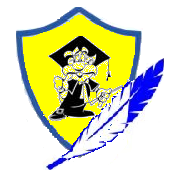 